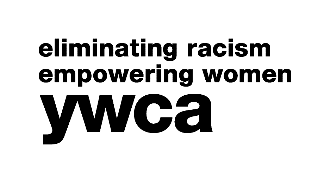 Application for InternshipYWCA NorthEastern NY44 Washington Ave, Schenectady, NY 12305-1799Phone (518) 374-3394   Fax (518) 374-3385School Information:Name of School/College: ________________________________________Name and contact information of Professor/Advisor providing oversight: Name:_____________________________________________Phone:_____________________________________________Email:______________________________________________Applicant’s Information:Name ________________________________________________________________________________                           Last                                                        First                                                                       M.I.Address ______________________________________________________________________________                    Street                                                                             City                                        State                            ZipHome Phone _________________________________Cell Phone ________________________________Internship Information:Purpose of this internship (describe):________________________________________________________
__________________________________________________________________________________________________________________________________________________________________________Number of hours or weeks required for this internship:__________________________________________Anticipated Start Date:_____________________________________Hours and days of the week you are available to do the internship:___________________________________________________________________________________________________________________Will YWCA staff be required to sign or document your hours and/or work?___________If yes, what type of documentation is required?______________________________________________________________Type of license or certification required of YWCA staff providing oversight (if applicable)______________Applicant Acknowledgement:The YWCA NorthEastern NY is dedicated to eliminating racism and empowering women and promoting peace, justice, freedom and dignity for all. This agency supports a diverse volunteer and internship program and actively recruits candidates in accordance with diversity, inclusion and equal opportunity policies.All Internships with the YWCA NorthEastern NY are unpaid. Interns with the DV shelter or Early Learning Centers must undergo a background check and fingerprinting as required by OCFS.As an internship applicant, I understand that my work will be directly related to the Mission of the YWCA and its diversity and inclusion policies. Furthermore, I understand that I may receive confidential information. I agree to honor the nature of services provided by the YWCA and will not discuss information inappropriately.Applicant Signature __________________________________________________ Date_____________											Revised 3/2018